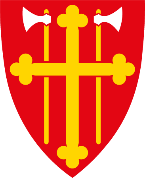 Referat Spydeberg menighetsråd 01.06.23 kl. 18.00-21.00 på Spydeberg MenighetshusKonstituering:Til stede: Marita Solberg Bjerke, Silje Eline Kibsgård, Anne Kiserud, Sigmund Lereim, Iver Ludvig Langseth, Gudrun Hoff Jørgensen og daglig leder Terje StenholtForfall: Fung. Sokneprest Oscar Lied. Stedfortredende for sokneprest: Prost Kjartan Bergslid.Saksliste:Sak 24/23 - Godkjenning av dagens innkalling og protokoll fra møtet 19.04.23. Saker til eventuelt.Vedtak: Innkalling godkjennes. Til referat fra 19.04.23: Gudrun stemte imot vedtaket i sak 22/23, om at misjons- og diakoniutvalg skal slås sammen. Påføres referatet og protokoll godkjennes.Vedtakssaker:Sak 25/23 – Spydeberg menighetshus: Utleiereglement. Hus-styret la fram et foreløpig forslag til husregler. Vedtak: Hus-styret jobber mer med husreglene og presenterer dette for rådet i neste møte.Sak 26/23 – Oppnevning av utvalg.Vedtak: GT-utvalget kan «gjenopprettes» umiddelbart. Sokneprest tar ansvar. Minner også om vedtak gjort i forrige møte angående misjons- og diakoniutvalg. Menighetspedagogen utfordres til å etablere/re-etablere trosopplæringsutvalget.Sak 27/23 – Kirkeverter og tekstlesere. Ref. samling for kirkeverter og tekstlesere som var en fin samling holdt av menighetspedagogen: Anne savner bedre kommunikasjon med de frivillige. Ansvar for kontakt og oppdatering av lister osv.Vedtak: Anne sender det hun har til Terje som tar ansvaret for videre effektuering.Sak 28/23 – Leieavtale mellom Indre Østfold kirkelige fellesråd og Spydeberg sokn (se vedlegg)Vedtak: Avtalen ble behandlet. Rådet ønsker at avtalen kan reforhandles umiddelbart når en av partene ønsker det. Kontrakten signeres ikke nå. Sigmund og Iver forhandler avtalen på nytt med Kirkelig fellesråd. Rådet gir de mandat til dette og håper på et godt forhandlingsresultat.Sak 29/23 - Konfirmantavgift 2023: Konfirmanter som skal på leir betaler kr. 2000,- i konfirmantavgift. Leiren koster kr. 2900,- «Grunnavgiften» som dekker materiell og servering gjennom konfirmantåret er kr. 600-. Konfirmanter som ikke deltar på leir betaler kr. 600,-Vedtak: Menighetsrådet v/Gjenbruksbutikken dekker kr. 900,- + kr. 600,- pr. konfirmant som er med på leir. Menighetsrådet forventer at man fra 2024 finner et billigere leirtilbud. Prisen må vedtas i rådet før det publiseres til konfirmantene. Sak 30/23 - Kirkevalget: Terje orienterte om formelle og praktiske forhold ved valget, herunder forhåndsstemming og MRs oppgaver på valgdagene. Forhåndsstemming på kirkekontoret i Askim 10.august til 6. september, herunder også felles «forhåndsstemmedag» torsdag 31. august kl. 15-20. Der det bare er ett stemmested i soknet, fungerer valgstyret som stemmestyre. Oppnevne en til leder av stemmestyret.Valgstyret skal legge til rette for forhåndsstemming etter minst én gudstjeneste i perioden 10. august-6. september. Indre Østfold kirkekontor vil være åpent 27.08 fra kl.  12-14 for å ivareta dette lovpålagte tilbudet.Felles teamsmøte for stemmemottakere i IØ til høsten.Felles stemmetelling på Grødtvedt menighetssenter i Askim etter at valglokalene stenger siste valgdag. 2 fra valgstyret + en fra administrasjonen.Vaktliste valgfunksjonærer på valgdagene. 10. september kl. 14-18. 11. september kl. 09-21.Vedtak: Valgfunksjonærene får kr. 170,- pr. time de er på jobb i valglokalet. Marita er leder av stemmestyret. Det gjennomføres ikke forhåndsstemming på Grinitun. Valgstyret «henger seg på» forhåndsstemmingen på IØ-kirkekontor 27.08 og 31.08.- likeledes felles opptelling av stemmer på Grøtvedt. Valgfunksjonærer til valgdagene settes opp i møte 24. august.Sak 31/23 – OrienteringssakerStatus givertjeneste SMH: 4 givere har levert inn dok for ønske om skattefradrag.Terje sjekker kontoene til Spydeberg sokn/Spydeberg gjenbruksmiljø/Spydeberg felles menighetsråd/andre juridiske navn? Sender oversikt til alle i Rådet.Sak 32/23 - EventueltGjennomgang av evalueringsdokument Lun Aften 2023Vedtas som det foreligger. Dokumentet er «lagt i skyen» og heter «Huskeliste Lun Aften 2025».Behandling av gudstjenesteplan 2023Vedtak: GT lista vedtas som den foreligger. Ønske om presentasjon av misjonsprosjektet 15. oktober. Offeret går til prosjektet denne dagen (byttes med 8. oktober).Møter til høsten: 24. August. Torsdag 26. oktober. Kl. 18-20.Spydeberg 01.06.23Referent: Terje Stenholt